DODATEK Č. 1 KE SMLOUVĚ O KOUPI A DODÁNÍ PLAZMY
UZAVŘENÉ DNE 07.09.2017MEZI SMLUVNÍMI STRANAMIKrajská nemocnice T. Bati, a.s.Havlíčkovo nábřeží 600, 762 75 ZlínIČO 27661989DIČ CZ27661989zapsaná v obchodním rejstříku vedeném u Krajského soudu v Brně, sp.zn. B 4437zastoupená Ing. Janem Hrdým, předsedou představenstva a Ing. Martinem Dévou, členem představenstva(dále jen Nemocnice nebo prodávající)aGrifols s.r.o.se sídlem: Rohanské nábřeží 670/17, Karlín, 186 00 Praha 8IČO: 48041351DIČ: CZ48041351č. bankovního účtu: 2133603103 / 8150, HSBC Continental Europe, Czech Republiczastoupená Ing. Karlem Pivoňkou, jednatelemzapsaná v obchodním rejstříku vedeném u Městského soudu v Praze, sp. zn. C 15732(dále jen Grifols nebo kupující)(dále společně označovány též jako „strany“)Smluvní strany konstatují, že dne 07.09.2017 uzavřely Smlouvu o koupi a dodání plazmy, jejímž předmětem je úprava práv a povinností stran v souvislosti s nákupem plazmy (dále jen „Smlouva“).Smluvní strany prohlašují, že účelem uzavření tohoto Dodatku č. 1 je úprava ceny plazmy.Smluvní strany se dohodly na následujících změnách Smlouvy:nové znění Přílohy č. 1 - Cenová ujednání, jímž se tímto Dodatkem č. 1 v celém rozsahu nahrazuje její dosavadní znění, tvoří Přílohu č. 1 tohoto Dodatku č. 1;nové znění Přílohy č. 4 - Vzor dílčí kupní smlouvy, jímž se tímto Dodatkem č. 1 v celém rozsahu nahrazuje její dosavadní znění, tvoří Přílohu č. 2 tohoto Dodatku č. 1.Tento dodatek nabývá účinnosti dnem jeho uveřejnění v registru smluv. V souvislosti s tím se Nemocnice tímto zavazuje zveřejnit tuto smlouvu v registru smluv v souladu a za podmínek stanovených v zákoně č. 340/2015 Sb., o zvláštních podmínkách účinnosti některých smluv, uveřejňování těchto smluv a o registru smluv (zákon o registru smluv).Tento dodatek je vyhotoven v elektronické podobě, přičemž obě smluvní strany obdrží její elektronický originál opatřený elektronickými podpisy.Smluvní strany si tento dodatek přečetly a jeho obsahem souhlasí, což stvrzují svými podpisy.Příloha č. 1: Příloha č. 1 – Cenová ujednáníPříloha č. 2: Příloha č. 4 – Vzor dílčí kupní smlouvy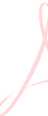 Příloha č. 1 Dodatku č.1PŘÍLOHA č. 1 ke SMLOUVĚ O KOUPI A DODÁNÍ PLAZMY
-Cenová ujednáníCeny plazmy v Kč bez DPH za jeden litr jsou uvedeny ve dvou variantách:Plazma vyšetřená metodou NAT HCV, HBV, HIV1,2 prodávajícímPlazma nevyšetřená metodou NAT HCV, HBV, HIV1,2 prodávajícímCeny jsou platné od 1.3.2024[XXXX]1Příloha č. 2 Dodatku č. 1PŘÍLOHA č. 4 ke SMLOUVĚ O KOUPI A DODÁNÍ PLAZMY
Dílčí kupní smlouva
(objednávka)Prodávající:Krajská nemocnice T. Bati, a.s.Havlíčkovo nábřeží 600, 762 75 ZlínIČO 27661989DIČ CZ27661989zapsaná v obchodním rejstříku vedeném u Krajského soudu v Brně, sp.zn. B 4437(dále jen „prodávající“), zastoupená 	Kupující:Grifols s.r.o., se sídlem Rohanské nábřeží 670/17, 186 00 Praha 8 – Karlín, Česká republika, IČ 48041351, zapsaná v obchodním rejstříku u Městského soudu v Praze, sp. zn. C 15732(dále jen „kupující“), zastoupená 	Specifikace dodávky plazmyZásilka plazmy číslo:Tato dílčí kupní smlouva je podepsána na základě Smlouvy o koupi a dodání plazmy uzavřené mezi prodávajícím a kupujícím dne 07.09.2017, ve znění Dodatku č. 1 ze dne 	 (datumpozdějšího podpisu),a plně pro ni platí podmínky ve Smlouvě uvedené.Ve Zlíně dne 	 V	Praze dne 	Krajská nemocnice T. Bati, a.s .1Nebude uveřejněna jednotková cenaNAT vyšetřenáNAT nevyšetřenáFFPxxxxxxxxxxxxxxxxxxxxxxxxxxxxSPxxxxxxxxxxxxxxxxxxxxxxxxxxxxxObjem plazmy v l:Cena plazmy Kč/ 1l:FFP NAT vyšetřenádána rámcovou smlouvouSP NAT vyšetřenádána rámcovou smlouvouFFP NAT nevyšetřenádána rámcovou smlouvouSP NAT nevyšetřenádána rámcovou smlouvouPotvrzen objem plazmy celkem v l: